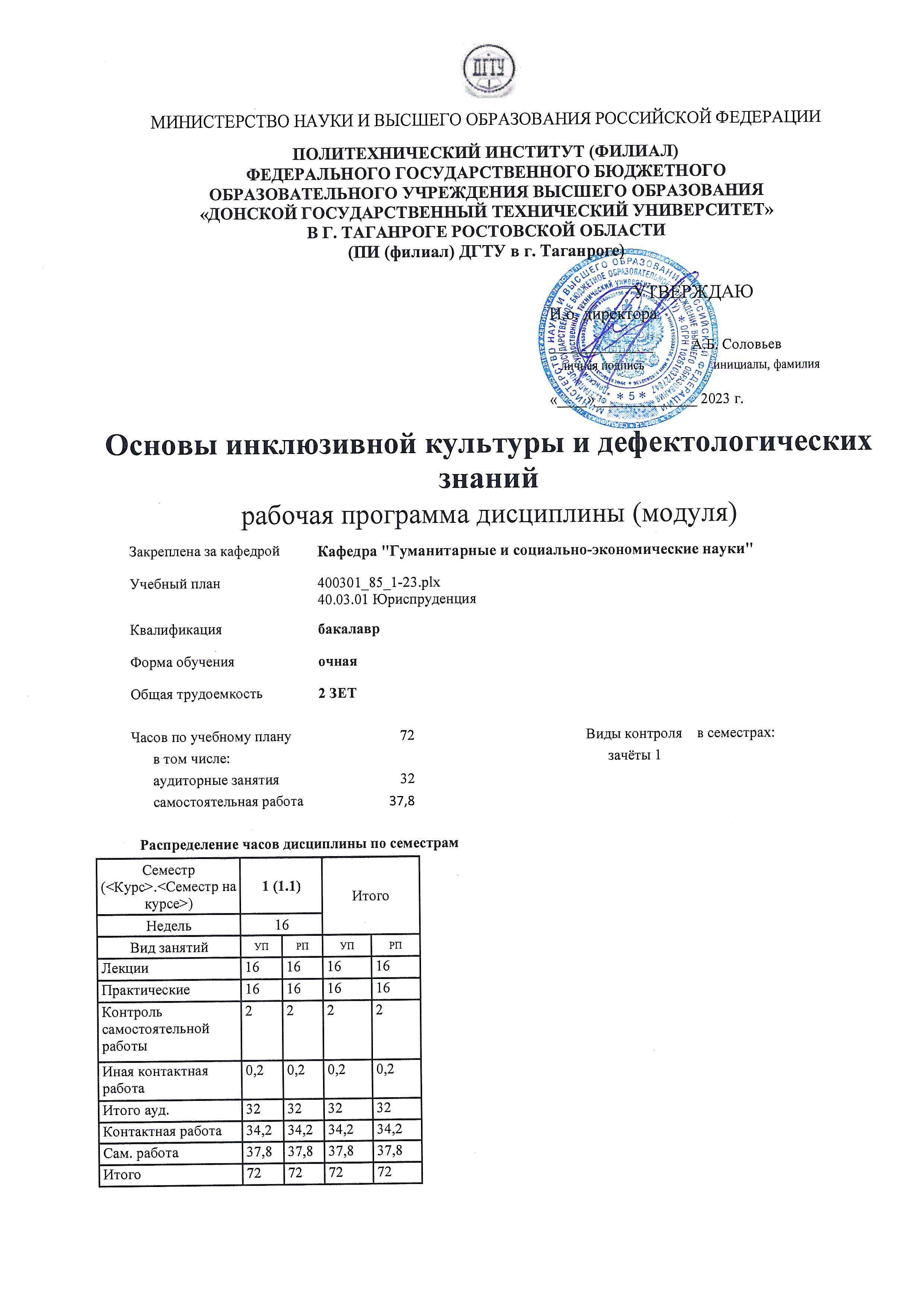 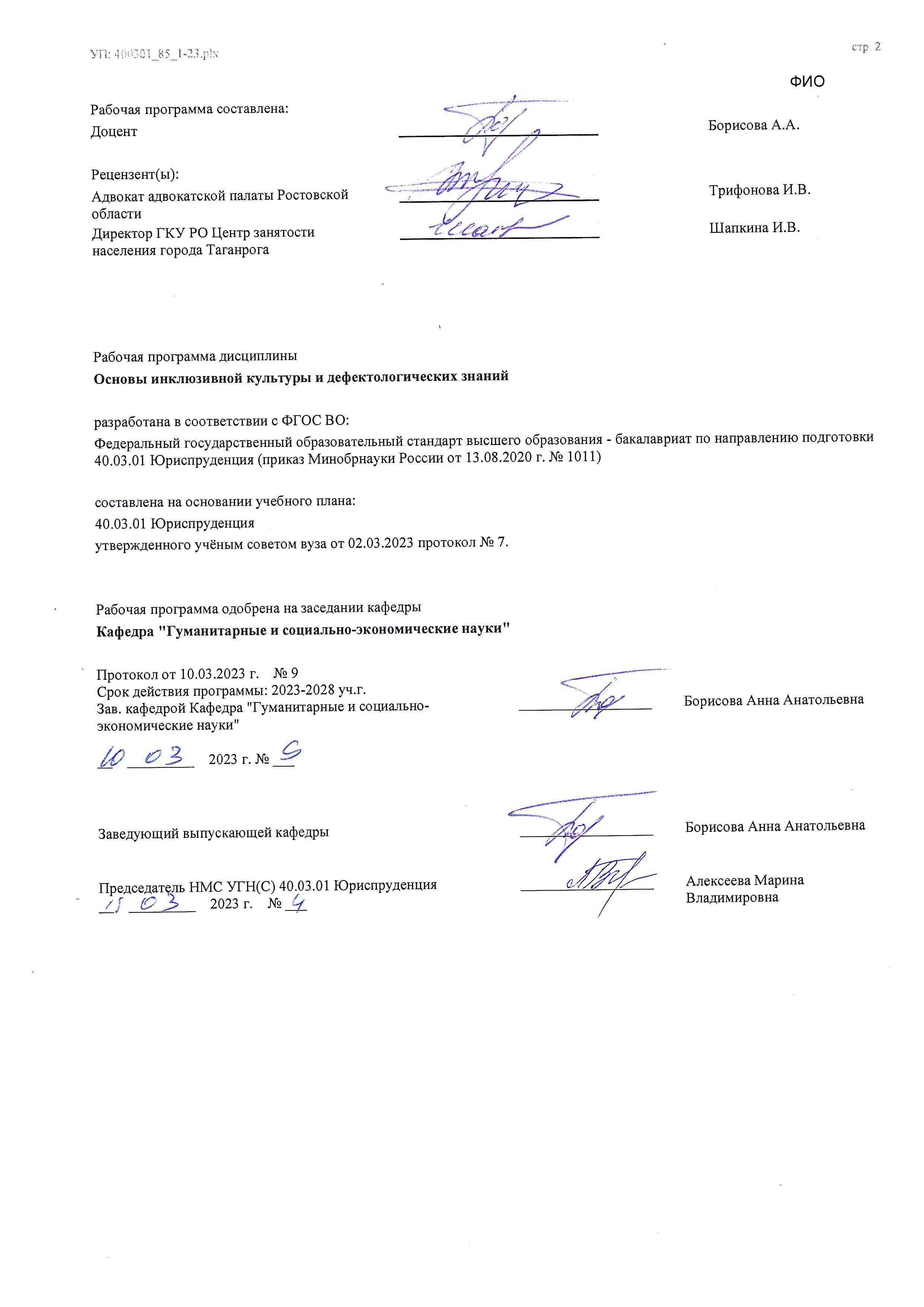 УП: ЛИЦЕЗИР400301_85_1-23.plx	 	  	  	Визирование РП для исполнения в очередном учебном году 	  	  	  Председатель НМС УГН(С) 40.03.01 Юриспруденция  	   __________________ 	 Алексеева Марина  __  _________  ____г. № ___ 	  	Владимировна Рабочая программа по дисциплине «Основы инклюзивной культуры и дефектологических знаний» проанализирована и признана актуальной для исполнения в ____ - ____ учебном году. Протокол заседания кафедры «Кафедра "Гуманитарные и социально-экономические науки"» от __  _________  ____г. № ___ Зав. кафедрой   ___________________ 	Борисова Анна Анатольевна __  _________  ____г. № ___  В результате освоения дисциплины (модуля) обучающийся должен 	 	 	 	 	 1. ЦЕЛИ ОСВОЕНИЯ ДИСЦИПЛИНЫ (МОДУЛЯ) 1. ЦЕЛИ ОСВОЕНИЯ ДИСЦИПЛИНЫ (МОДУЛЯ) 1.1 формирование системы знаний об инклюзивном образовании лиц с ограниченными возможностями здоровья (ОВЗ), осуществление их личностно-мотивационной, когнитивной и практической подготовки к реализации инклюзивной модели образования. 2. МЕСТО ДИСЦИПЛИНЫ (МОДУЛЯ) В СТРУКТУРЕ ОБРАЗОВАТЕЛЬНОЙ ПРОГРАММЫ 2. МЕСТО ДИСЦИПЛИНЫ (МОДУЛЯ) В СТРУКТУРЕ ОБРАЗОВАТЕЛЬНОЙ ПРОГРАММЫ 2. МЕСТО ДИСЦИПЛИНЫ (МОДУЛЯ) В СТРУКТУРЕ ОБРАЗОВАТЕЛЬНОЙ ПРОГРАММЫ 2. МЕСТО ДИСЦИПЛИНЫ (МОДУЛЯ) В СТРУКТУРЕ ОБРАЗОВАТЕЛЬНОЙ ПРОГРАММЫ Цикл (раздел) ОП: Цикл (раздел) ОП: Цикл (раздел) ОП: Б1.О 2.1 Требования к предварительной подготовке обучающегося: Требования к предварительной подготовке обучающегося: Требования к предварительной подготовке обучающегося: 2.1.1 Деловая коммуникация Деловая коммуникация Деловая коммуникация 2.1.2 Деловая коммуникация Деловая коммуникация Деловая коммуникация 2.2 Дисциплины (модули) и практики, для которых освоение данной дисциплины (модуля) необходимо как предшествующее: Дисциплины (модули) и практики, для которых освоение данной дисциплины (модуля) необходимо как предшествующее: Дисциплины (модули) и практики, для которых освоение данной дисциплины (модуля) необходимо как предшествующее: 2.2.1 Подготовка к процедуре защиты и  защита выпускной квалификационной работы Подготовка к процедуре защиты и  защита выпускной квалификационной работы Подготовка к процедуре защиты и  защита выпускной квалификационной работы 2.2.2 Преддипломная практика Преддипломная практика Преддипломная практика 2.2.3 Подготовка к процедуре защиты и  защита выпускной квалификационной работы Подготовка к процедуре защиты и  защита выпускной квалификационной работы Подготовка к процедуре защиты и  защита выпускной квалификационной работы 2.2.4 Преддипломная практика Преддипломная практика Преддипломная практика 3. КОМПЕТЕНЦИИ ОБУЧАЮЩЕГОСЯ, ФОРМИРУЕМЫЕ В РЕЗУЛЬТАТЕ ОСВОЕНИЯ ДИСЦИПЛИНЫ (МОДУЛЯ) 3. КОМПЕТЕНЦИИ ОБУЧАЮЩЕГОСЯ, ФОРМИРУЕМЫЕ В РЕЗУЛЬТАТЕ ОСВОЕНИЯ ДИСЦИПЛИНЫ (МОДУЛЯ) 3. КОМПЕТЕНЦИИ ОБУЧАЮЩЕГОСЯ, ФОРМИРУЕМЫЕ В РЕЗУЛЬТАТЕ ОСВОЕНИЯ ДИСЦИПЛИНЫ (МОДУЛЯ) 3. КОМПЕТЕНЦИИ ОБУЧАЮЩЕГОСЯ, ФОРМИРУЕМЫЕ В РЕЗУЛЬТАТЕ ОСВОЕНИЯ ДИСЦИПЛИНЫ (МОДУЛЯ) УК-9Способен понимать принципы работы современных информационных технологий и использовать их для решения задач профессиональной деятельностиУК-9Способен понимать принципы работы современных информационных технологий и использовать их для решения задач профессиональной деятельностиУК-9Способен понимать принципы работы современных информационных технологий и использовать их для решения задач профессиональной деятельностиУК-9Способен понимать принципы работы современных информационных технологий и использовать их для решения задач профессиональной деятельностиУК-9.1: Использует базовые дефектологические знания как основу формирования инклюзивной культуры в социальной и профессиональной деятельности УК-9.1: Использует базовые дефектологические знания как основу формирования инклюзивной культуры в социальной и профессиональной деятельности УК-9.1: Использует базовые дефектологические знания как основу формирования инклюзивной культуры в социальной и профессиональной деятельности УК-9.1: Использует базовые дефектологические знания как основу формирования инклюзивной культуры в социальной и профессиональной деятельности Знать: Знать: Знать: Знать: Уровень 1 Уровень 1 Теоретические основы дефектологии и инклюзивной культуры Теоретические основы дефектологии и инклюзивной культуры Уровень 2 Уровень 2 Теоретические, научно-методологические основы дефектологии и инклюзивной культуры Теоретические, научно-методологические основы дефектологии и инклюзивной культуры Уровень 3 Уровень 3 Теоретические, научно-методологические и нормативно-правовые основы дефектологии и инклюзивной культуры Теоретические, научно-методологические и нормативно-правовые основы дефектологии и инклюзивной культуры Уметь: Уметь: Уметь: Уметь: Уровень 1 Уровень 1 использовать базовые дефектологические знания использовать базовые дефектологические знания Уровень 2 Уровень 2 использовать базовые дефектологические знания при решении задач в социальной сфере использовать базовые дефектологические знания при решении задач в социальной сфере Уровень 3 Уровень 3 эффективно использовать базовые дефектологические знания при решении задач в социальной и профессиональной сферах эффективно использовать базовые дефектологические знания при решении задач в социальной и профессиональной сферах Владеть: Владеть: Владеть: Владеть: Уровень 1 Уровень 1 навыками использования базовых дефектологических знаний навыками использования базовых дефектологических знаний Уровень 2 Уровень 2 навыками использования базовых дефектологических знаний в процессе построения инклюзивной среды навыками использования базовых дефектологических знаний в процессе построения инклюзивной среды Уровень 3 Уровень 3 навыками использования базовых дефектологических знаний в процессе построения инклюзивной среды, определения моделей взаимодействия с лицами с ограниченными возможностями здоровья и инвалидностью в профессиональной и социальной сферах на основе навыками использования базовых дефектологических знаний в процессе построения инклюзивной среды, определения моделей взаимодействия с лицами с ограниченными возможностями здоровья и инвалидностью в профессиональной и социальной сферах на основе 3.1 Знать: 3.1.1 закономерности и особенности социально-исторического развития различных культур в этическом и философском контекстах; 3.1.2 правила и технологии эффективного взаимодействие с учетом национальных и социокультурных особенностей; 3.1.3 историко-философское наследие социокультурных групп с учетом мировых религий; 3.1.4 ФГОСЫ, определяющие цели и задачи учебной и воспитательной деятельности обучающихся дошкольного уровня образования; 3.1.5 содержание и особенности приемов мотивации и рефлексии при организации совместной и индивидуальной учебной и воспитательной деятельности обучающихся; 3.1.6 классификацию форм, методов, приемов и средств организации учебной и воспитательной деятельности обучающихся; 3.1.7 особенности и классификацию психолого-педагогических технологий в профессиональной деятельности; 3.1.8 содержание психолого-педагогических технологий в профессиональной деятельности на дошкольном уровне образования; 3.1.9 особенности гендерного развития обучающихся на дошкольном уровне образования; 3.1.10 теоретические, научно-методологические и нормативно-правовые основы дефектологии и инклюзивной культуры; 3.1.11 характер ограничений лиц с ограниченными возможностями здоровья и инвалидностью, определяющих эффективность взаимодействия в инклюзивной среде; 3.1.12 особенности решения профессиональных задач в инклюзивной среде с учётом эффективных способов и средств взаимодействия с лицами с ограниченными возможностями здоровья и инвалидностью. 3.2 Уметь: 3.2.1 воспроизводить информацию, связанную с уважительным отношением к историческому наследию и культурным традициям различных национальных и социальных групп в процессе межкультурного взаимодействия; 3.2.2 сравнивать правила, особенности и технологии эффективного межкультурного общения с учетом философии и истории образования; 3.2.3 моделировать информацию, связанную с историко-философским наследием социокультурных групп с учетом мировых религий в процессе образования; 3.2.4 адаптировать основные цели и задачи учебной и воспитательной деятельности обучающихся, в том числе с особыми образовательными потребностями в соответствии с требованиями ФГОС; 3.2.5 адаптировать содержание и приемы мотивации и рефлексии при организации совместной и индивидуальной учебной и воспитательной деятельности обучающихся, в том числе с особыми образовательными потребностями; 3.2.6 адаптировать формы, методы, приемы и средства организации учебной и воспитательной деятельности обучающихся, в том числе с особыми образовательными потребностями; 3.2.7 применять психолого-педагогических технологий в профессиональной деятельности, необходимые для индивидуализации обучения, развития, воспитания, в том числе обучающихся с особыми образовательными потребностями; 3.3 Владеть: 3.3.1 техниками уважительного отношения к историческому наследию и культурным традициям различных национальных и социальных групп в процессе межкультурного взаимодействия на основе знаний основных этапов развития России в социально- историческом, этическом и философском контекстах; 3.3.2 навыками общения в мире межкультурного многообразия с использованием этических норм поведения с учетом философии и истории образования; 3.3.3 техниками проектирования и прогнозирования социокультурного взаимодействия на основе этапов исторического развития в процессе образования; 3.3.4 навыками организации совместной и индивидуальной учебной и воспитательной деятельности обучающихся, в том числе с особыми образовательными потребностями, в соответствии с требованиями федеральных государственных образовательных стандартов; 3.3.5 навыками применения различных приемов мотивации и рефлексии при организации совместной и индивидуальной учебной и воспитательной деятельности обучающихся, в том числе с особыми образовательными потребностями; 3.3.6 навыками применения в конкретной ситуации форм, методов, приемов и средств организации учебной и воспитательной деятельности обучающихся, в том числе с особыми образовательными потребностями; 3.3.7 способами применения психолого-педагогических технологий в профессиональной деятельности, необходимые для индивидуализации обучения, развития, воспитания, в том числе обучающихся с особыми образовательными потребностями; 3.3.8 навыками учета особенностей гендерного развития обучающихся в проведении индивидуальных воспитательных мероприятий; действиями (навыками) использования психолого-педагогический технологий в профессиональной деятельности для индивидуализации обучения, развития, воспитания, в том числе обучающихся с особыми образовательными потребностями; 3.3.9 навыками применения базовых дефектологических знаний в процессе построения инклюзивной среды, определения моделей взаимодействия с лицами с ограниченными возможностями здоровья и инвалидностью в профессиональной и социальной сферах; 3.3.10 навыками определения эффективных способов и средств взаимодействия с лицами с ограниченными возможностями здоровья и инвалидностью в социальной и профессиональной деятельности; 3.3.11 основами инклюзивных технологий в профессиональной деятельности и социальном взаимодействии с лицами с лицами с ограниченными возможностями здоровья и инвалидностью. 4. СТРУКТУРА И СОДЕРЖАНИЕ ДИСЦИПЛИНЫ (МОДУЛЯ) 4. СТРУКТУРА И СОДЕРЖАНИЕ ДИСЦИПЛИНЫ (МОДУЛЯ) 4. СТРУКТУРА И СОДЕРЖАНИЕ ДИСЦИПЛИНЫ (МОДУЛЯ) 4. СТРУКТУРА И СОДЕРЖАНИЕ ДИСЦИПЛИНЫ (МОДУЛЯ) 4. СТРУКТУРА И СОДЕРЖАНИЕ ДИСЦИПЛИНЫ (МОДУЛЯ) 4. СТРУКТУРА И СОДЕРЖАНИЕ ДИСЦИПЛИНЫ (МОДУЛЯ) Код занятия Наименование разделов и тем /вид занятия/ Семестр / Курс Часов Компетен- ции Литература Интер акт. Примечание Раздел 1. Теоретические основы инклюзивного образования лиц с ограниченными возможностями здоровья 1.1 Теоретические основы инклюзивного образования лиц с ограниченными возможностями здоровья /Лек/ 1 4 УК-9.1 Л1.1 Л1.2 Л1.3Л2.1 Л2.2Л3.1 Э1 Э2 0 1.2 Современная система образования лиц с ограниченными возможностями здоровья (инклюзивное и специальное образование) /Лек/ 1 4 УК-9.1 Л1.1 Л1.2 Л1.3Л2.1 Л2.2Л3.1 Э1 Э2 0 1.3 Психолого-педагогическая характеристика детей с ограниченными возможностями здоровья   /Пр/ 1 4 УК-9.1 Л1.1 Л1.2 Л1.3Л2.1 Л2.2Л3.1 Э1 Э2 0 1.4 Современная система образования лиц с ограниченными возможностями здоровья (инклюзивное и специальное образование) /Пр/ 1 4 УК-9.1 Л1.1 Л1.2 Л1.3Л2.1 Л2.2Л3.1 Э1 Э2 0 1.5 Эволюция взглядов на возможности и перспективы развития и обучения детей с ограниченными возможностями здоровья  /Ср/ 1 15 УК-9.1 Л1.1 Л1.2 Л1.3Л2.1 Л2.2Л3.1 Э1 Э2 0 1.6 Эволюция взглядов на возможности и перспективы развития и обучения детей с ограниченными возможностями здоровья  /Пр/ 1 4 УК-9.1 Л1.1 Л1.2 Л1.3Л2.1 Л2.2Л3.1 Э1 Э2 0 1.7 Психолого-педагогическая характеристика детей с ограниченными возможностями здоровья   /Ср/ 1 15 УК-9.1 Л1.1 Л1.2 Л1.3Л2.1 Л2.2Л3.1 Э1 Э2 0 1.8 Современная система образования лиц с ограниченными возможностями здоровья (инклюзивное и специальное образование)  /Ср/ 1 15 УК-9.1 Л1.1 Л1.2 Л1.3Л2.1 Л2.2Л3.1 Э1 Э2 0 Раздел 2. Психолого-педагогическое сопровождение инклюзивного образования 2.1 Индивидуализация образовательного маршрута обучающихся с ОВЗ  /Лек/ 1 4 УК-9.1 Л1.1 Л1.2 Л1.3Л2.1 Л2.2Л3.1 Э1 Э2 0 2.2 Организация взаимодействия педагогов, специалистов сопровождения в условиях инклюзивного образования  /Лек/ 1 4 УК-9.1 Л1.1 Л1.2 Л1.3Л2.1 Л2.2Л3.1 Э1 Э2 0 2.3 Индивидуализация образовательного маршрута обучающихся с ОВЗ  /Пр/ 1 4 УК-9.1 Л1.1 Л1.2 Л1.3Л2.1 Л2.2Л3.1 Э1 Э2 0 2.4 Индивидуализация образовательного маршрута обучающихся с ОВЗ. Выполнение контрольной работы /Ср/ 1 15 УК-9.1 Л1.1 Л1.2 Л1.3Л2.1 Л2.2Л3.1 Э1 Э2 0 2.5 Организация взаимодействия педагогов, специалистов сопровождения в условиях инклюзивного образования  /Ср/ 1 12,8 УК-9.1 Л1.1 Л1.2 Л1.3Л2.1 Л2.2Л3.1 Э1 Э2 0 2.6 Прием зачета /ИКР/ 1 0,2 УК-9.1 Л1.1 Л1.2 Л1.3Л2.1 Л2.2Л3.1 Э1 Э2 0 5. ОЦЕНОЧНЫЕ МАТЕРИАЛЫ (ОЦЕНОЧНЫЕ СРЕДСТВА) для текущего контроля успеваемости, промежуточной аттестации по итогам освоения дисциплины 5.1. Контрольные вопросы и задания Вопросу к звчёту по учебной дисциплине «Основы инклюзивной культуры и дефектологических знаний» 1. Предпосылки возникновения инклюзивного образования в России. Основные понятия курса «Инклюзивное образование». Общие закономерности психического развития лиц с ОВЗ. Специальные образовательные условия и особые образовательные потребности: понятие, структура, общая характеристика. Характеристика особых образовательных потребностей детей с нарушением зрения. Характеристика особых образовательных потребностей детей с нарушением слуха. Характеристика особых образовательных потребностей детей с нарушениями опорно-двигательного аппарата. Характеристика особых образовательных потребностей детей с задержкой психического развития. Характеристика особых образовательных потребностей детей с умственной отсталостью. Характеристика особых образовательных потребностей детей с тяжелыми нарушениями речи. Характеристика особых образовательных потребностей детей с расстройствами аутистического спектра. Описание специальных образовательных условий для детей с нарушением зрения. Описание специальных образовательных условий для детей с нарушением слуха. Описание специальных образовательных условий для детей с нарушениями опорно-двигательного аппарата. Описание специальных образовательных условий для детей с нарушением умственного развития. Описание специальных образовательных условий для детей с тяжелыми нарушениями речи. Описание специальных образовательных условий для детей с расстройствами аутистического спектра. Структура и содержание адаптированной образовательной программы для ребенка с нарушением зрения. Структура и содержание адаптированной образовательной программы для ребенка с нарушением слуха. Структура и содержание адаптированной образовательной программы для ребенка с нарушениями опорно- двигательного аппарата. Структура и содержание адаптированной образовательной программы для ребенка с нарушением интеллектуального развития. Структура и содержание адаптированной образовательной программы для ребенка с тяжелыми нарушениями речи. Структура и содержание адаптированной образовательной программы для ребенка с расстройствами аутистического спектра. Основные задачи и организация деятельности психолого-медико-педагогического консилиума образовательной организации. Взаимодействие ПМПК и образовательных организаций при определении индивидуального образовательного маршрута для детей с ОВЗ. Взаимодействие с родителями ребёнка с ОВЗ в процессе разработки и реализации адаптированной образовательной программы. Особые образовательные потребности лиц с нарушением опорно-двигательного аппарата Раскройте специальные образовательные условия для лиц с ОВЗ в соответствии с ФЗ «Об образовании в РФ»: Перечислите особые образовательные потребности детей с нарушением слуха. Перечислите особые образовательные потребности детей с нарушением зрения. Перечислите особые образовательные потребности детей с  ЗПР. Перечислите особые образовательные потребности детей с нарушениями аутистического спектра. Перечислите особые образовательные потребности детей с нарушением эмоционально-волевой сферы. Перечислите особые образовательные потребности детей с тяжелыми и множественными нарушениями. Перечислите, какие факторы определяют выбор варианта АООП для определённой нозологической группы обучающихся с ОВЗ. Принципы психолого-педагогического сопровождения инклюзивного образования. Опишите деятельность структурного подразделения образовательной организации, организующее разработку и реализацию адаптированной образовательной программы. Раскройте основное содержание Конвенции «О борьбе с дискриминацией в  области  образования»,  принятой 14.12.1960г. Раскрыть понятия "инвалид", "интеграция", "лица с ограниченными возможностями здоровья", "инклюзивное образование" Ведущие принципы и критерии организации инклюзивной образовательной  системы. Раскройте основное содержание Декларации ООН «О  правах  инвалидов» В законе «Об образовании в Российской Федерации» обозначьте статьи, в которых говориться об обучении детей с ОВЗ. Раскройте основные задачи психолого-медико-педагогической комиссии. В чем отличие ПМПК от консилиума? Перечислите основные требования ФГОС НОО ОВЗ к структуре адаптированных основных образовательных программ. Отличие интеграции от инклюзии. Научные подходы к понятию "инклюзия" Модель построения инклюзивного образовательного процесса. Технология разработки индивидуального учебного плана. Инклюзивное образование в России на современном этапе. Перечень тестовых вопросов по учебной дисциплине «Основы инклюзивной культуры и дефектологических знаний» Раздел (модуль) 1. «Теоретические основы инклюзивного образования лиц с ограниченными возможностями здоровья» Вариант 1 1.Дайте определение: Инклюзивное образование –  это: __________________________________________________________ __________________________________________________________ 2.Назовите особые образовательные потребности лиц с нарушением опорно-двигательного аппарата ___________________________________________________________________ ___________________________________________________________________ 3.Перечислите специальные образовательные условия для лиц с ОВЗ в соответствии с ФЗ «Об образовании в РФ»: ___________________________________________________________________ ___________________________________________________________________ Выберите верный вариант ответа Что лежит в основе разработки АОП А) ФГОС Б) примерная АООП В) устав ОО Выберите верный вариант ответа В гуманистической интерпретации цель образования лиц с ОВЗ состоит в… А) в том, чтобы сделать полноценным и достойным существование человека с ограниченными возможностями здоровья; Б) в переосмыслении и уточнении основополагающих положений, укреплении общей базовой теории; В) в многообразных формах совместного обучения и воспитания детей с недостатками развития и их здоровых сверстников Выберите верный вариант ответа Лицо с ограниченными возможностями здоровья, это…. А) лицо, имеющее физический и (или) психический недостатки, которые препятствуют освоению образовательных программ без создания специальных условий для получения образования; Б) лицо с совокупностью физических и (или) психических недостатков; В) лицо, имеющее стойкие трудности в усвоении учебного материала. Выберите верный вариант ответа  Реабилитация, это…. А) форма обучения, при которой дети с ограниченными возможностями здоровья имеют индивидуальные, соответствующие их потребностям и возможностям учебные цели; В) применение целого комплекса мер медицинского, социального, образовательного и профессионального характера с целью подготовки или переподготовки индивидуума до наивысшего уровня его функциональных способностей; Г) специальные условия обучения (воспитания), без которых невозможно (затруднено) освоение общеобразовательных и профессиональных образовательных программ лицами с ограниченными возможностями здоровья. Выберите верный вариант ответа:  Социализация — это… А) процесс и результат освоения человеком знаний и навыков общественной жизни, выработка общепринятых стереотипов поведения, освоение ценностных ориентаций, принятых в данном обществе, которые позволяют полноценно участвовать в различных ситуациях общественного взаимодействия; Б) система специальных педагогических мероприятий, направленная на ослабление или преодоление недостатков (дефектов) в развитии; В) специальное воздействие на сознание и поведение человека с нарушениями в развитии, с целью формирования социально-устойчивого поведения и положительных черт личности, обеспечивающих подготовку к жизни и труду. Выберите верный вариант ответа Какой специальный принцип гласит «Все коррекционно-развивающие мероприятия должны опеираться на результаты диагностики»? А) деятельностный принцип Б) принцип единства диагностики и коррекции В) принцип единства коррекции и диагностики Выберите верный вариант ответа Наличие адаптированных образовательных программ: А) условие инклюзивного образование Б) задача инклюзивного образования В) средство инклюзивного образования Перечислите особые образовательные потребности детей с нарушением слуха, зрения, опорно-двигательного аппарата, ЗПР (на выбор - по одной нозологической группе Перечислите, какие факторы определяют выбор варианта АООП для определённой нозологической группы обучающихся с ОВЗ Раздел (модуль) 2. «Психолого-педагогическое сопровождение инклюзивного образования» 1. Дайте определение: Психолого-педагогическое сопровождение –  это ___________________________________________ __________________________________________________________________________ Назовите структурное подразделение образовательной организации, организующее разработку и реализацию адаптированной образовательной программы: __________________________________________________________________________________________________________ ________________________________________________ Выберите документ, где были рассмотрены вопросы о существующей дискриминации в образовании и необходимости создания единых подходов к организации процесса обучения для всех детей. Конвенция  «О  борьбе  с  дискриминацией  в  области  образования»,  принятой  14.12.1960г. Международный  пакт  об  экономических,  социальных  и  культурных  правах  (принят  резолюцией  2200  А  (XXI) Генеральной  Ассамблеи  от  16  декабря  1966  года  г.) 4. Выберите правильный ответ: В  какой  период  были  определены  общие  подходы  к  основным  понятиям  «инвалид», «интеграция» a. 40-50-хх  годах 60-70-хх  годах 70-80-хх  годах 5. Выделите правильный ответ: Какой  международный  документ  закрепил  ведущие  принципы  и  критерии  организации инклюзивной  образовательной  системы? Всемирная  программа  действий  в  отношении  инвалидов. Декларация  ООН  «О  правах  инвалидов» 6. Выберите правильный ответ: При  построении  инклюзивного  образования  ведущей  позицией  становится  - a. построение  коммуникации  среди  всех  участников  образовательного  процесса; b. обучение  по  программе  для  всех 7. Выберите правильный ответ: Гарантия  прав  на  получение  равного,  бесплатного  и  доступного  образования закреплена  в  - Конституции  Российской  Федерации В  законодательном  акте 8. Выберите правильный ответ: При  каких  условиях,  в  соответствии  с  Законом  «Об  образовании  в  Российской Федерации»,  возможен  перевод  для  обучения  по  адаптированным  программам? при  не  ликвидированной  в  установленные  сроки  академической  задолженности  с  момента  ее  образования; в  соответствии  с  рекомендациями  психолого-медико-педагогической  комиссии; в  соответствии  с  рекомендациями  психолого-медико-педагогической  комиссии,  при  согласии  родителей  (законных представителей) 9. Выберите правильный ответ: Какой  нормативный  правовой  акт  устанавливает  обязательные  требования  к образованию  определенного? Локальный  акт  образовательной  организации Федеральный  государственный  образовательный  стандарт 10. Выберите правильный ответ: Одним  из  важнейших  условий  успешного  построения  инклюзивного  образования  для детей  с  ОВЗ  является  – проведение  дополнительных  занятий; реализация  программы  коррекционной  работы Раскройте основные задачи психолого-медико-педагогической комиссии _______________________________________________________________ _______________________________________________________________ Перечислите основные требования ФГОС НОО ОВЗ к структуре адаптированных основных образовательных программ 5.2. Темы письменных работ Темы рефератов Раздел 1. Теоретические основы инклюзивного образования лиц с ограниченными возможностями здоровья 1. Типологии нарушения психофизического развития у детей. Причины нарушений развития. Социальные и биологические факторы нарушений в психическом и физическом развитии 4. Общие и специфические закономерности отклоняющегося развития. Особенности эволюции взглядов общества и государства на возможности развития и образования лиц с ОВЗ в Западной Европе.. Своеобразие становления системы образования лиц с ОВЗ в России. Речь и ее развитие у глухих и слабослышащих детей. Инклюзивное образование в общеобразовательной организации. Проблемы социализации детей с ограниченными возможностями здоровья. Этапы разработки АОП. Инклюзивное образование в ДОО.. Эмоциональное развитие детей с ограниченными возможностями. История становления специальной психологии в России и за рубежом. Особенности формирования учебной деятельности детей с нарушениями в развитии. Психолого-педагогическая характеристика детей с синдромом раннего детского аутизма. Дети и подростки с нарушениями слуха. Психолого-педагогическая характеристика детей с нарушением опорно-двигательного аппарата. Психическое развитие слепоглухих детей. Патология речи и психическое развитие ребенка. Общая характеристика психического развития детей с нарушениями зрения. Раздел 2. Психолого-педагогическое сопровождение инклюзивного образования Современные приоритеты в развитии системы образования лиц с ОВЗ. Гуманизация общества и системы образования как условие развития инклюзивного образования. Инклюзивное дошкольное образование ребенка с ограниченными возможностями здоровья. Школьная система образования лиц с ограниченными возможностями здоровья. Порядок воспитания и обучения детей с особыми образовательными потребностями в домашних условиях. Основные международные, российские государственные и ведомственные нормативные документы, регулирующие инклюзивное образование детей с ограниченными возможностями здоровья. Философия инклюзивного образования. Особые образовательные потребности и содержание образования лиц с ограниченными возможностями здоровья Специальные принципы образования лиц с ограниченными возможностями здоровья. Специальные условия обучения и воспитания лиц с ограниченными возможностями здоровья. Средства обеспечения коррекционно-образовательного процесса в системе специального образования Особые образовательные потребности и содержание инклюзивного образования лиц с ограниченными возможностями здоровья. Деятельность психолого-медико-педагогического консилиума образовательной организации. Психолого-педагогическое сопровождение обучающихся с ОВЗ в ходе инклюзивного образования. Деятельность специалистов психолого-педагогического сопровождения в ходе инклюзивного образования 5.3. Оценочные материалы (оценочные средства) Комплект оценочных материалов (оценочных средств) по дисциплине  прилагается 5.4. Перечень видов оценочных средств Вопросы к зачёту, реферат, тесты 6. УЧЕБНО-МЕТОДИЧЕСКОЕ И ИНФОРМАЦИОННОЕ ОБЕСПЕЧЕНИЕ ДИСЦИПЛИНЫ (МОДУЛЯ) 6. УЧЕБНО-МЕТОДИЧЕСКОЕ И ИНФОРМАЦИОННОЕ ОБЕСПЕЧЕНИЕ ДИСЦИПЛИНЫ (МОДУЛЯ) 6. УЧЕБНО-МЕТОДИЧЕСКОЕ И ИНФОРМАЦИОННОЕ ОБЕСПЕЧЕНИЕ ДИСЦИПЛИНЫ (МОДУЛЯ) 6. УЧЕБНО-МЕТОДИЧЕСКОЕ И ИНФОРМАЦИОННОЕ ОБЕСПЕЧЕНИЕ ДИСЦИПЛИНЫ (МОДУЛЯ) 6. УЧЕБНО-МЕТОДИЧЕСКОЕ И ИНФОРМАЦИОННОЕ ОБЕСПЕЧЕНИЕ ДИСЦИПЛИНЫ (МОДУЛЯ) 6.1. Рекомендуемая литература 6.1. Рекомендуемая литература 6.1. Рекомендуемая литература 6.1. Рекомендуемая литература 6.1. Рекомендуемая литература 6.1.1. Основная литература 6.1.1. Основная литература 6.1.1. Основная литература 6.1.1. Основная литература 6.1.1. Основная литература Авторы, составители Заглавие Издательство, год Количество Л1.1 Плеханова Е. А. Психология нравственного развития личности: учебное пособие https://e.lanbook.com/book/219227 Башкирский государственный педагогический университет им.М. Акмуллы, 2022 ЭБС Л1.2 Семенова, Л. Э. Психологическое благополучие субъектов инклюзивного образования http://www.iprbookshop.ru /84679.html - Саратов : Вузовское образование, 2019 ЭБС Л1.3 Н. А. Борисова Основы инклюзивной культуры https://www.chsu.ru/upload/iblock/7f8/c0s1zvrc58e f0tkypn7wtnamcxyrn9zp/915-5_%D0%9E%D1% 81%D0%BD%D0%BE%D0%B2%D1%8B%20% D0%B8%D0%BD%D0%BA%D0%BB%D1%8E% D0%B7%D0%B8%D0%B2%D0%BD%D0%BE% D0%B9%20%D0%BA%D1%83%D0%BB%D1% 8C%D1%82%D1%83%D1%80%D1%8B.pdf? utm_source=google.com&utm_medium=organic& utm_campaign=google.com&utm_referrer=google. com , 2021 ЭБС 6.1.2. Дополнительная литература 6.1.2. Дополнительная литература 6.1.2. Дополнительная литература 6.1.2. Дополнительная литература 6.1.2. Дополнительная литература Авторы, составители Заглавие Издательство, год Количество Л2.1 Абдурахманов Р.А. Социальная психология личности, общения, группы и межгрупповых отношений: [Электронный ресурс]: учебник http://www.iprbookshop.ru/72456.html Саратов: Ай пи Эр Медиа, , 2018 ЭБС Л2.2 О.В. Соловьева Основы инклюзивной культуры и профессиональной этики в образовании лиц с ограниченными возможностями здоровья https://book.ru/book/944444 Ставрополь : Северо- Кавказский федеральный университет, 2019 ЭБС 6.1.3. Методические разработки 6.1.3. Методические разработки 6.1.3. Методические разработки 6.1.3. Методические разработки 6.1.3. Методические разработки Авторы, составители Заглавие Издательство, год Количество Л3.1 Сапожникова А.Г. Руководство для преподавателей по организации и планированию различных видов занятий и самостоятельной работы обучающихся в Донском государственнм техническом университете:  метод. указания ( эл. ресурс) https://ntb.donstu.ru/content/rukovodstvo-dlya- prepodavateley-po-organizacii-i-planirovaniyu , 2018 ЭБС 6.2. Перечень ресурсов информационно-телекоммуникационной сети "Интернет" 6.2. Перечень ресурсов информационно-телекоммуникационной сети "Интернет" Э1 НТБ ДГТУ, http://ntb.donstu.ru/content/elektronno-informacionnye-resursy Э2 Портал "Психология-вся Россия", http://www.psycho.all.ru 6.3.1 Перечень программного обеспечения 6.3.1 Перечень программного обеспечения 6.3.1.1 ОС Microsoft Windows6.3.1.2Microsoft Office6.3.1.3 Sumatra PDF6.3.1.47-Zip6.3.2 Перечень информационных справочных систем 6.3.2 Перечень информационных справочных систем 6.3.2.1 http://e.lanbook.com - ЭБС «Лань» 6.3.2.2 http://www.biblioclub.ru - ЭБС «Университетская библиотека online» 6.3.2.3 www.znanium.com - ЭБС «ZNANIUM.COM» 6.3.2.4 http://ntb.donstu.ru/ - Электронно-библиотечная система НТБ ДГТУ 6.3.2.5 http://elibrary.ru/ - Научная электронная библиотека eLIBRARY.RU 7. МАТЕРИАЛЬНО-ТЕХНИЧЕСКОЕ ОБЕСПЕЧЕНИЕ ДИСЦИПЛИНЫ (МОДУЛЯ) 7. МАТЕРИАЛЬНО-ТЕХНИЧЕСКОЕ ОБЕСПЕЧЕНИЕ ДИСЦИПЛИНЫ (МОДУЛЯ) Специальные помещения представляют собой учебные аудитории для проведения всех занятий по дисциплине, предусмотренных учебным планом и содержанием РПД. Помещения укомплектованы специализированной мебелью и техническими средствами обучения согласно требованиям ФГОС, в т.ч.: Специальные помещения представляют собой учебные аудитории для проведения всех занятий по дисциплине, предусмотренных учебным планом и содержанием РПД. Помещения укомплектованы специализированной мебелью и техническими средствами обучения согласно требованиям ФГОС, в т.ч.: 7.1 Учебная аудитория 7.2 для проведения учебных занятий, предусмотренных программой бакалавриата. 7.3 Технические средства обучения (проектор, ноутбук , экран) 8. МЕТОДИЧЕСКИЕ УКАЗАНИЯ ДЛЯ ОБУЧАЮЩИХСЯ ПО ОСВОЕНИЮ ДИСЦИПЛИНЫ (МОДУЛЯ) Методические указания прилагаются в приложении №2 к РПД 